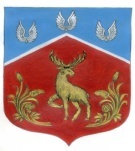 Администрация муниципального образованияГромовское сельское поселениемуниципального образования Приозерский муниципальный районЛенинградской области.Р А С П О Р Я Ж Е Н И Еот 23 октября 2018 года                    № 149-р«О проведении субботника на территории МО Громовскоесельское поселение»В целях повышения уровня благоустройства и санитарного состояния:1.Объявить 26 октября 2018г. на территории МО Громовского сельского поселения субботник.2. Провести широкую разъяснительную работу по привлечению населения, предприятий и предпринимателей к участию в работах по благоустройству территорий.3. Рекомендовать руководителям предприятий, организаций, учреждений организовать проведение работ на закрепленных территориях, в соответствии с Приложением №1 с последующим предоставлением до 15 часов в день проведения субботника сведений о количестве участников субботника, фотоотчет и объем вывезенного мусора на адрес электронной почты «adm-gromovo@yandex.ru».5. Контроль за исполнением данного распоряжения оставляю за собой.Глава администрации                                                                                     А.П.КутузовМатвеева М.В.  8(81379)-99-470РАЗОСЛАНО: Дело-2,  Прокуратура-1, ООО «ПАРИТЕТЪ», МДОУ25, МУК КСК Громово, ООШ «Красноармейская», ОАО «ТВЭЛОблСервис»Приложение № 1к распоряжению №149-р от 23.10.2018г.С П И С О Кпредприятий, организаций, учреждений, за которыми закреплена территория по санитарной уборке в МО Громовское СП.Поселок ГромовоКрасноармейская ООШ – территория школы по периметру забора + 5м, стадион, территория между ДК и финским кладбищем.Дом культуры КСК п.Громово – 10 метров от здания ДК, сквер.Детский сад п.Громово – территория по периметру + 5м.ЗАО ПЗ «Красноармейский» - территория от конторы до 2-х этажных домов. Участок ЖКХ п.Громово – придомовые территории, детские площадки, стоянки, баня.Администрация МО Громовское сельское поселение – территория от дома № 6 до автобусной остановки, контейнерная площадка у гаража.Предприниматели – Гладкова Л.Н., Фарафонова Л.Н. – территории вокруг магазинов на расстоянии 5 м.ООО «ПАРИТЕТЪ» - территория по периметру котельной, угольный склад, между котельной и региональной дорогой.